ΕΛΛΗΝΙΚΗ ΔΗΜΟΚΡΑΤΙΑ                                         Λάρισα 11/5/2022ΠΕΡΙΦΕΡΕΙΑ ΘΕΣΣΑΛΙΑΣ                                         Αριθμ. Πρωτ:οικ.181896ΟΙΚΟΝΟΜΙΚΗ ΕΠΙΤΡΟΠΗΠΡΟΣΚΛΗΣΗκ. Μπίλλη Απόστολοκ. Νάτσινα Δήμητρα κ. Γακόπουλο Χρήστο κ. Μόρα Αθανάσιοκ. Μπρέζα Ανδρέα         Προς τους κ.κ.                                     6.   κ. Ρογγανάκη Αγλαΐακ. Αράπκουλε Δέσποινα κ. Τσιάρα Αθανάσιο  9.   κ. Τσιαπλέ Αναστάσιοκ. Κουρέτα Δημήτριο Σας προσκαλούμε να προσέλθετε στην Περιφέρεια Θεσσαλίας (αίθουσα τηλεδιάσκεψης)   στις 16 Μαϊου  2022   ημέρα  Δευτέρα   και ώρα 15:00 μ.μ. για να μετάσχετε σε συνεδρίαση της Οικονομικής Επιτροπής Περιφέρειας Θεσσαλίας στην οποία θα γίνει συζήτηση και λήψη αποφάσεων στα κατωτέρω θέματα:1.  Επικύρωση πρακτικών προηγούμενης συνεδρίασης Αριθμ. Πρακτ. 12/9-5-2022ΠΕΡΙΦΕΡΕΙΑΚΗ ΕΝΟΤΗΤΑ ΚΑΡΔΙΤΣΑΣΠΕΡΙΦΕΡΕΙΑΚΗ ΕΝΟΤΗΤΑ ΛΑΡΙΣΑΣΠΕΡΙΦΕΡΕΙΑΚΗ ΕΝΟΤΗΤΑ ΜΑΓΝΗΣΙΑΣ & ΣΠΟΡΑΔΩΝΠΕΡΙΦΕΡΕΙΑΚΗ ΕΝΟΤΗΤΑ ΤΡΙΚΑΛΩΝ Παρακαλείστε σε περίπτωση απουσίας ή κωλύματος να ενημερώσετε τη Γραμματεία της Οικονομικής Επιτροπής στο τηλ. 2413506209, ώστε να κληθεί ο αναπληρωτής σας. ΟΠΡΟΕΔΡΟΣ ΤΗΣ ΕΠΙΤΡΟΠΗΣ                                                        ΠΙΝΑΚΑΣ ΒΑΣΙΛΕΙΟΣ                                           ΑΝΤΙΠΕΡΙΦΕΡΕΙΑΡΧΗΣ Π.Ε.ΛΑΡΙΣΑΣΚ1Σχετικά με μεταφορά μαθητών Πρωτοβάθμιας & Δευτεροβάθμιας Εκπαίδευσης Ν. Καρδίτσας για το διδακτικό έτος 2021-2022 (Εισηγ. κ. Κουκουμτζή)Κ2 Έργο «ΠΑΡΑΚΑΜΨΗ ΝΕΟΧΩΡΙΟΥ – ΜΠΕΛΟΚΟΜΙΤΗ ΟΔΙΚΟΥ ΚΥΚΛΩΜΑΤΟΣ ΛΙΜΝΗΣ ΠΛΑΣΤΗΡΑ» α) Παρέκκλιση από το άρθρο 57, παράγραφος 4, του Ν. 3669/2008 προκειμένου να είναι δυνατή η χρήση των «επί έλασσον δαπανών» χωρίς τους περιορισμούς που έχουν τεθεί στον 11ο Α.Π.Ε. του έργου. β)  Έγκριση 11ου ΑΠΕ και 1ης Συμπληρωματικής Σύμβασης.(Εισηγ. κ. Πετσιά)Κ3Έγκριση διενέργειας ανοικτού ηλεκτρονικού διαγωνισμού με τίτλο: «ΠΡΟΜΗΘΕΙΑ ΥΛΙΚΩΝ ΓΙΑ ΤΙΣ ΑΝΑΓΚΕΣ ΤΟΥ ΤΜΗΜΑΤΟΣ ΣΥΝΤΗΡΗΣΗΣ ΚΑΙ ΚΙΝΗΣΗΣ ΟΧΗΜΑΤΩΝ ΚΑΙ ΜΗΧΑΝΗΜΑΤΩΝ ΤΗΣ Δ.Τ.Ε. ΤΗΣ Π.Ε. ΚΑΡΔΙΤΣΑΣ» και συγκεκριμένα «ΠΡΟΜΗΘΕΙΑ ΨΥΧΡΗΣ ΑΣΦΑΛΤΟΥ»Έγκριση όρων της διακήρυξης για τη διενέργεια ανοικτού ηλεκτρονικού διαγωνισμού με τίτλο:  «ΠΡΟΜΗΘΕΙΑ ΥΛΙΚΩΝ ΓΙΑ ΤΙΣ ΑΝΑΓΚΕΣ ΤΟΥ ΤΜΗΜΑΤΟΣ ΣΥΝΤΗΡΗΣΗΣ ΚΑΙ ΚΙΝΗΣΗΣ ΟΧΗΜΑΤΩΝ ΚΑΙ ΜΗΧΑΝΗΜΑΤΩΝ ΤΗΣ Δ.Τ.Ε. ΤΗΣ Π.Ε. ΚΑΡΔΙΤΣΑΣ» και συγκεκριμένα «ΠΡΟΜΗΘΕΙΑ ΨΥΧΡΗΣ ΑΣΦΑΛΤΟΥ» Συγκρότηση Επιτροπής Διενέργειας  Διαγωνισμού (Εισηγ. κ. Πετσιά)Κ4Έγκριση διάθεσης πίστωσης και πληρωμής εξειδικευμένων δαπανών σχετικά με την πραγματοποίηση της 54ης Διεθνούς Γιορτής Πολιτισμού «ΚΑΡΑΪΣΚΑΚΕΙΑ» με συνδιοργανώτρια την Περιφέρεια Θεσσαλίας - Π.Ε. Καρδίτσας.Εισηγ.κ.Πατουλιώτης Λ1Έγκριση 1ης Παράτασης Συμβατικής Προθεσμίας Περαίωσης Εργασιών (οριακή προθεσμία) Έργου: «ΕΝΕΡΓΕΙΑΚΗ ΑΝΑΒΑΘΜΙΣΗ ΣΧΟΛΙΚΟΥ ΣΥΓΚΡΟΤΗΜΑΤΟΣ ΛΥΚΕΙΟΥ  - ΕΠΑΛ ΔΗΜΟΥ ΑΓΙΑΣ», με κωδικό ΟΠΣ: 5035052-01». Αναδόχου: EKTΩΡ ΤΕΧΝΙΚΗ ΑΕ, Προϋπολογισμού: 911.400,00€, Χρηματοδότηση:EΣΠΑ 2014-2022 Κ.Α.2019ΕΠ00610002 (Εισηγ.κ.Ντάγιας)Λ2Έγκριση διάθεσης πίστωσης για δαπάνες για το Πρόγραμμα Γεωργικών Προειδοποιήσεων Ολοκληρωμένης Φυτοπροστασίας της Βαμβακοκαλλιέργειας της Χώρας έτους 2022 για την Π.Ε. Λάρισας (Εισηγ.κ.Καλφούντζος)Λ3Έγκριση πρακτικού (Ι), πρακτικού (ΙΙ) και κατακύρωση αποτελέσματος διαδικασίας διαπραγμάτευσης με περιορισμένο αριθμό οικονομικών φορέων χωρίς προηγούμενη δημοσίευση σύμφωνα με τα άρθρα 32§2γ & 32Α του Ν. 4412/2016 για το Έργο: «ΑΝΤΙΚΑΤΑΣΤΑΣΗ ΑΓΩΓΩΝ ΑΡΔΕΥΣΗΣ ΚΑΙ ΑΡΔΕΥΤΙΚΗΣ ΓΕΩΤΡΗΣΗΣ ΣΤΟ Δ.Δ. ΒΛΑΧΟΓΙΑΝΝΙΟΥ ΤΟΥ ΔΗΜΟΥ ΕΛΑΣΣΟΝΑΣ ΜΕΤΑ ΑΠΟ ΤΟΥΣ ΣΕΙΣΜΟΥΣ ΤΟΥ ΜΑΡΤΙΟΥ 2021» Προϋπολογισμού: 600.000,00€  Χρηματοδότηση: ΣΑΕΠ817, Κ.Α. 2021ΕΠ81700000 (ΥΠΟΕΡΓΟ 1) (Εισηγ.κ.Ντάγιας)Λ4Έγκριση των όρων της Διακήρυξης Ηλεκτρονικής Δημοπράτησης μέσω του ΕΣΗΔΗΣ, ορισμός χειριστή για την πραγματοποίηση της Ηλεκτρονικής Δημοπράτησης  και συγκρότηση της Επιτροπής Διαγωνισμού του Έργου: «ΚΑΤΑΣΚΕΥΗ ΥΠΟΓΕΙΩΝ ΑΓΩΓΩΝ ΑΡΔΕΥΣΗΣ ΤΟΕΒ ΡΑΨΑΝΗΣ» Προϋπολογισμού: 1.200.000,00€. Χρηματοδότηση: ΕΥΡΩΠΑΪΚΟ ΓΕΩΡΓΙΚΟ ΤΑΜΕΙΟ ΑΓΡΟΤΙΚΗΣ ΑΝΑΠΤΥΞΗΣ (ΕΓΤΑΑ) , ΣΑ 082/1 ΣΑΕ: 2020ΣΕ08210005. (Εισηγ.κ.Ντάγιας)Λ5«Επιστροφή ποσών λόγω μη χρήσης παραβόλων (Εισηγ.κ.Μηχαλές)Λ6«Τροποποίηση και ανάθεση δρομολογίων για τη μεταφορά μαθητών Πρωτοβάθμιας & Δευτεροβάθμιας Εκπαίδευσης Ν. Λάρισας για το σχ. έτος 2021-22» (Εισηγ.κ.Μηχαλές)Λ7«Ανάδειξη προσωρινών αναδόχων διαγωνισμού μεταφοράς ωφελούμενων του Παραρτήματος Α.με.Α. Λάρισας «Ο Αριστεύς» του ΚΚΠΠΘ - Δομή Γιάννουλης (04/2022)» » (Εισηγ.κ.Μηχαλές)Λ8«Εξειδίκευση πίστωσης κωδικών αριθμών εξόδων (ΚΑΕ), στο αναλυτικότερο επίπεδο του προϋπολογισμού, δαπανών προμήθειας υλικών και παροχής υπηρεσιών, για τις ανάγκες Δ/νσεων έδρας Περιφέρειας Θεσσαλίας, κατά το έτος 2022». (Εισηγ.κ.Μηχαλές)Λ9 «Ανάθεση σύμβασης τετράμηνης παροχής υπηρεσιών φύλαξης κτιριακών δομών αρμοδιότητας της Π.Ε. Λάρισας» (Εισηγ.κ.Μηχαλές)Λ10«Ενεργοποίηση δικαιώματος προαίρεσης για την προμήθεια ειδών γραφείου στην Π.Ε. Λάρισας της Περιφέρειας Θεσσαλίας» (Εισηγ.κ.Μηχαλές)Λ11Έγκριση πρακτικού (Ι), πρακτικού (ΙΙ) και κατακύρωση αποτελέσματος διαδικασίας διαπραγμάτευσης με περιορισμένο αριθμό οικονομικών φορέων χωρίς προηγούμενη δημοσίευση σύμφωνα με τα άρθρα 32§2γ & 32Α του Ν. 4412/2016 για το Έργο: «ΣΤΑΤΙΚΗ ΕΝΙΣΧΥΣΗ ΔΑΠΕΔΟΥ ΥΠΟΓΕΙΟΥ ΚΤΙΡΙΟΥ ΔΙΕΥΘΥΝΣΗΣ ΜΕΤΑΦΟΡΩΝ ΠΕ ΛΑΡΙΣΑΣ» Προϋπολογισμού: 368.530,00€ Χρηματοδότηση: ΣΑΕΠ817, Κ.Α. 2021ΕΠ81700000 (ΥΠΟΕΡΓΟ 5) (Εισηγ.κ.Ντάγιας)Λ12Έγκριση των όρων της Διακήρυξης Ηλεκτρονικής Δημοπράτησης μέσω του ΕΣΗΔΗΣ, ορισμός χειριστή για την πραγματοποίηση της Ηλεκτρονικής Δημοπράτησης και συγκρότηση της Επιτροπής Διαγωνισμού του Έργου: «Συντήρηση, Αποκατάσταση, Βελτίωση, Ηλεκτροφωτισμός και Προμήθεια για την Σήμανση, Στηθαία Ασφάλειας του Εθνικού και Επαρχιακού Οδικού Δικτυού & Αποπληρωμή – Ολοκλήρωση Έργων Περιφέρειας Θεσσαλίας (πκ 2013ΕΠ01700016)», για την δημοπράτηση του υποέργου 8 «ΑΝΤΙΚΑΤΑΣΤΑΣΗ ΣΤΕΓΗΣ ΚΤΙΡΙΟΥ ΤΕΧΝΙΚΟΥ ΕΞΟΠΛΙΣΜΟΥ ΠΕΡΙΦΕΡΕΙΑΣ ΘΕΣΣΑΛΙΑΣ». Προϋπολογισμού: 100.000,00 €, Χρηματοδότηση:  Κ.Α. 2014ΕΠ51700027 της ΣΑΕΠ 517(Εισηγ.κ.Ντάγιας)Λ13 Προσφυγή στη διαδικασία με διαπραγμάτευση με περιορισμένο αριθμό οικονομικών φορέων χωρίς προηγούμενη δημοσίευση για την επιλογή αναδόχου του Έργου: «ΑΠΟΚΑΤΑΣΤΑΣΗ ΑΓΩΓΟΥ ΟΜΒΡΙΩΝ ΥΔΑΤΩΝ ΓΙΑ ΠΡΟΣΤΑΣΙΑ ΟΙΚΟΠΕΔΟΥ ΠΡΟΣΩΡΙΝΗΣ ΣΤΕΓΑΣΗΣ ΣΕΙΣΜΟΠΛΗΚΤΩΝ προϋπολογισμού: 160.000,00€ Χρηματοδότηση: ΣΑΕ055, Κ.Α. 2003ΣΕ05500005(Εισηγ.κ.Ντάγιας)Λ14 Έγκριση υπογραφής  της Προγραμματικής Σύμβασης Πολιτισμικής Ανάπτυξης για το έργο με τίτλο «ΣΤΑΤΙΚΗ ΑΝΑΒΑΘΜΙΣΗ ΚΤΙΡΙΟΥ ΣΥΝΑΓΩΓΗΣ ΙΣΡΑΗΛΙΤΙΚΗΣ ΚΟΙΝΟΤΗΤΑΣ ΛΑΡΙΣΑΣ»  με το Υπουργείο Πολιτισμού και την Ισραηλίτικη Κοινότητα Λάρισας και ορισμό μελών Επιτροπής Παρακολούθησης . Εισηγ.Περιφερειάρχης κ.Αγοραστός Λ15 Έγκριση  δαπάνης μετακίνησης στη Σόφια – Βουλγαρία για το έργο INTERREG EUROPE – QUALIFY. Εισηγ.κ.Μπαχτσεβάνος Λ16 Α) «Έγκριση πρακτικού αξιολόγησης Δικαιολογητικών Συμμετοχής –Τεχνική Προσφορά ηλεκτρονικού ανοικτού δημόσιου διεθνούς διαγωνισμού με αριθ. Διακήρυξης 01/2022 για την ανάδειξη Εργολάβων για τον από εδάφους δολωματικό ψεκασμό ελαιοδέντρων στο πλαίσιο του Προγράμματος Συλλογικής Καταπολέμησης του Δάκου της Ελιάς για τα έτη 2022-2024 στην Περιφερειακή Ενότητα Λάρισας» Β) «Έγκριση πρακτικού αξιολόγησης οικονομικών προσφορών ηλεκτρονικού ανοικτού δημόσιου διεθνούς διαγωνισμού με αριθ. Διακήρυξης 01/2022 για την ανάδειξη Εργολάβων για τον από εδάφους δολωματικό ψεκασμό ελαιοδέντρων στο πλαίσιο του Προγράμματος Συλλογικής Καταπολέμησης του Δάκου της Ελιάς για τα έτη 2022-2024 στην Περιφερειακή Ενότητα Λάρισας»Γ) Έγκριση για τη διαδικασία ανάθεσης με διαπραγμάτευση χωρίς προηγούμενη δημοσίευση, σύμφωνα με το άρθρο 32 του Ν. 4412/2016, για τις Τοπικές Κοινότητες Τεμπών και Αμπελακίων για τις οποίες δεν υποβλήθηκαν προσφορές. Εισηγ.κ.ΚαλφούντζοςΛ17 Διαπίστωση ανάγκης λογιστικής υποστήριξης από εξωτερικό συνεργάτη Λογιστή (Α’ Τάξης) στην εφαρμογή του Κλαδικού Λογιστικού Σχεδίου 2022-2023 στην Περιφέρεια Θεσσαλίας και έγκριση εξειδίκευσης πίστωσης της δαπάνης αυτής στο Φορέα 073-ΚΑΕ 0899.  Εισηγ.κ.ΜηχαλέςΛ18 Έγκριση εξειδίκευσης δαπανών στον ΚΑΕ 0845 της ημερίδας «Γυναίκα και Βιβλίο, 4 Ιουνίου 2022 στη Λάρισα» της Π.Ε.Λάρισας – Περιφέρειας Θεσσαλίας. Εισηγ.κ.Πατουλιώτης Λ19 Έγκριση εξειδίκευσης δαπανών της Περιφέρειας Θεσσαλίας Π.Ε. Λάρισας  στο ΚΑΕ 0581 σχετικά με έγκριση πληρωμής συμμετοχής παιδιών του προσωπικού της Περιφέρειας Θεσσαλίας σε παιδικές κατασκηνώσεις για το έτος 2022 καθώς και καθορισμός διαδικασίας υποβολής δικαιολογητικών όπως  και της αποπληρωμής του προγράμματος. Εισηγ.κ.Πατουλιώτης ΜΣ1Συγκρότηση επιτροπών παραλαβής του γάλακτος Εισηγ.κ.ΚολυνδρίνηΜΣ2Προσωρινή κατακύρωση αποτελέσματος του ανοικτού ηλεκτρονικού διαγωνισμού ανάδειξης αναδόχων για την ανάθεση υπηρεσιών  καθαρισμού των Υπηρεσιών των Π.Ε. Μαγνησίας & Σποράδων, των Δ/νσεων Πρωτ/θμιας, Δευτ/θμιας Εκπ/σης & ΚΕ.Δ.Α.Σ.Υ. Μαγνησίας διάρκειας ενός έτους (αρ. 1/22 διακήρυξη, Α/Α Συστήματος ΕΣΗΔΗΣ: 157870)Εισηγ.κ.ΚολυνδρίνηΜΣ3Εισήγηση για έγκριση παραχώρησης δωρεάν χρήσης εξοπλισμού  από τις Περιφερειακές Ενότητες  Μαγνησίας & Σποράδων Εισηγ.κ.ΚολυνδρίνηΜΣ4Έγκριση εξειδίκευσης  δαπανών και διάθεσης πιστώσεων για τη διακρίβωση του ελεγκτικού εξοπλισμού της γραμμής ελέγχου βαρέων οχημάτων και της γραμμής ελέγχου ελαφρών οχημάτων του Τμήματος  ΚΤΕΟ έτους 2022 Εισηγ. κ.ΚολυνδρίνηΜΣ5Έγκριση εξειδίκευσης δαπανών και διάθεσης πιστώσεων για την ετήσια συντήρηση προγραμμάτων (software) και τηλεφωνικής υποστήριξης , την ετήσια συντήρηση μηχανημάτων δύο αυτόματων γραμμών ΚΤΕΟ έτους 2022 και προμήθεια αναγνωρισμένου πιστοποιητικού ψηφιακής υπογραφής αυτόματης γραμμής ελέγχου  οχημάτων ΚΤΕΟ εγκατεστημένο Εισηγ.κ. ΚολυνδρίνηΜΣ6   Έγκριση εξειδίκευσης  δαπανών και διάθεσης πιστώσεων για την  παροχή υπηρεσιών Συμβούλου Ποιότητας  ΚΤΕΟ έτους 2022 Εισηγ.κ. ΚολυνδρίνηΜΣ7Έγκριση εξειδίκευσης δαπανών και διάθεσης πιστώσεων για την πιστοποίηση των ανυψωτικών μηχανημάτων του Τμήματος  ΚΤΕΟ, έτους 2022 Εισηγ.κ.  Κολυνδρίνη ΜΣ8Έγκριση εξειδίκευσης  δαπανών και διάθεσης πιστώσεων για την πιστοποίηση ΚΤΕΟ έτους 2022Εισηγ.κ.Κολυνδρίνη ΜΣ9Εισήγηση για εξειδίκευση πίστωσης δαπάνης των Περιφερειακών Ενοτήτων Μαγνησίας & Σποράδων σε βάρος του Φορέα 073 ΚΑΕ 1729Εισηγ.κ.ΚολυνδρίνηΜΣ10Έγκριση πρακτικών της επιτροπής αξιολόγησης προσφορών για την οριστική κατακύρωση του αποτελέσματος ανάδειξης αναδόχου του Ανοικτού Ηλεκτρονικού Διαγωνισμού «Εκτέλεση Προγράμματος Καταπολέμησης Κουνουπιών στις Π. Ε Μαγνησίας & Σποράδων 2022», της ΔΙΑΚΗΡΥΞΗΣ 1/2022, α/α ΕΣΗΔΗΣ 158065,1Εισηγ.κ.ΚολυνδρίνηΜΣ11Έγκριση Προσωρινού Αναδόχου και αλλαγή χειριστή του ηλεκτρονικού διαγωνισμού του έργου: «ΑΝΤΙΠΛΗΜΜΥΡΙΚΗ ΠΡΟΣΤΑΣΙΑ ΚΑΙ ΣΥΝΤΗΡΗΣΗ ΤΩΝ ΥΔΑΤΟΡΕΜΑΤΩΝ ΠΕ ΜΑΓΝΗΣΙΑΣ & ΣΠΟΡΑΔΩΝ ΧΡΗΣΗ 2021» Προϋπολογισθείσα δαπάνη:” 1.000.000,00€ συμπεριλαμβανομένου ΦΠΑ”.(Κ.Α. 2014ΕΠ51700026,- ΣΑΕΠ 517, υποέργο 65/ ΑΔΑΜ: 21REQ008236748 2021-03-05)Εισηγ.κ.ΦλαμπούρηςΜΣ12Έγκριση πρακτικού αξιολόγησης δικαιολογητικών νέου προσωρινού αναδόχου του  ηλεκτρονικού διαγωνισμού του έργου: «ΑΠΟΚΑΤΑΣΤΑΣΗ ΒΛΑΒΩΝ ΕΠΑΡΧΙΑΚΟΥ ΟΔΙΚΟΥ ΔΙΚΤΥΟΥ ΝΗΣΟΥ ΣΚΟΠΕΛΟΥ ΑΠΟ ΤΗ ΘΕΟΜΗΝΙΑ 4 & 5/4/2020» Προϋπολογισμός έργου: 2.500.000,00 συμπ. ΦΠΑ (24%) Χρηματοδότηση Π.Δ.Ε.: ΣΑΕΠ817, Κ.Α. 2020ΕΠ81700011, υποέργο2 Εισηγ.κ.ΦλαμπούρηςΜΣ13Έγκριση παράτασης της συνολικής προθεσμίας έως την 03/08/2022 για την περαίωση των εργασιών του έργου: «ΕΡΓΑ ΑΠΟΚΑΤΑΣΤΑΣΗΣ ΟΔΙΚΟΥ ΔΙΚΤΥΟΥ ΑΡΜΟΔΙΟΤΗΤΑΣ ΠΕΜΣ ΑΠΟ ΘΕΟΜΗΝΙΑ ΙΑΝΟΥΑΡΙΟΥ ΚΑΙ ΦΕΒΡΟΥΑΡΙΟΥ 2018 (ΤΜΗΜΑ ΚΑΡΑΒΩΜΑ – ΠΟΥΡΙ)» με ανάδοχο την Γ.ΤΣΑΛΑΠΟΡΤΑΣ ΑΤΕ Εισηγ.κ.ΦλαμπούρηςΜΣ14Έγκριση 2ου ΑΠΕ για το έργο: ««ΚΑΤΑΣΚΕΥΗ ΕΡΓΩΝ ΑΠΟΚΑΤΑΣΤΑΣΗΣ ΚΥΚΛΟΦΟΡΙΑΣ ΣΤΗ ΧΘ 41+100 ΒΟΛΟΥ ΖΑΓΟΡΑΣ» Χρηματοδότηση: Κ.Α. 2014ΕΠ51700026 της ΣΑΕΠ 517 υποέργο 29»Εισηγ.κ.ΦλαμπούρηςΜΣ15(α) Έγκριση των όρων της Διακήρυξης Ηλεκτρονικής Δημοπράτησης μέσω του ΕΣΗΔΗΣ , (β) ορισμός χειριστή και αναπληρωτή για την πραγματοποίηση της Ηλεκτρονικής Δημοπράτησης και (γ) συγκρότηση της Επιτροπής Διαγωνισμού για την παροχή υπηρεσιών με τίτλο «ΔΡΑΣΕΙΣ ΠΡΟΒΟΛΗΣ ΤΟΥ ΠΕΖΟΠΟΡΙΚΟΥ ΤΟΥΡΙΣΜΟΥ ΣΤΗΝ ΑΛΟΝΝΗΣΟ» Προϋπολογισμός: 49.600,00 € συμπεριλαμβανομένου του ΦΠΑ (24%). Χρηματοδότηση Π.Δ.Ε.: Σ.Α.: Ε0861 2021ΣΕ08610045, κωδ. Υποέργου 1Εισηγ.κ.ΦλαμπούρηςΜΣ16α) Έγκριση των όρων της Διακήρυξης Ηλεκτρονικής Δημοπράτησης μέσω του ΕΣΗΔΗΣ β) ορισμός χειριστή και αναπληρωτή για την πραγματοποίηση της Ηλεκτρονικής Δημοπράτησης και γ) συγκρότηση της Επιτροπής Διαγωνισμού του Έργου: «ΣΥΝΤΗΡΗΣΗ ΧΙΟΝΟΔΡΟΜΙΚΟΥ ΚΕΝΤΡΟΥ ΠΗΛΙΟΥ 2022-2023»Προϋπολογισμός έργου: 70.000,00 συμπ. ΦΠΑ (24%)Χρηματοδότηση Π.Δ.Ε.: ΣΑΕΠ517, Κ.Α. 2014ΕΠ51700026, υποέργο 80 Εισηγ.κ.ΦλαμπούρηςΜΣ17Έγκριση εξειδίκευσης δαπανών, συνδιοργάνωσης πολιτιστικών εκδηλώσεων που βαρύνουν τον φορέα 071-ΚΑΕ 9899 προϋπολογισμού έτους 2022 των Π.Ε. Μαγνησίας και Σποράδων. Εισηγ.κ.Κολυνδρίνη ΜΣ18Έγκριση εξειδίκευσης δαπάνης συνδιοργάνωσης εκδήλωσης, που βαρύνει τον ΚΑΕ 9779 του Φορέα 071 του προϋπολογισμού έτους 2022 της Π.Ε. Μαγνησίας και Σποράδων. Εισηγ.κ.Κολυνδρίνη ΜΣ19Έγκριση εξειδίκευσης δαπάνης προμήθειας βιβλίων, που βαρύνουν τον φορέα 071-ΚΑΕ 9899 προϋπολογισμού έτους 2022 της Π.Ε. Μαγνησίας και Σποράδων. Εισηγ.κ.Κολυνδρίνη ΜΣ20Επικύρωση των αποτελεσμάτων αξιολόγησης των φακέλων δικαιολογητικών προσωρινών αναδόχων και κατακύρωση υπέρ αυτών των τμημάτων του ηλεκτρονικού δημόσιου ανοικτού διαγωνισμού (α/α συστήματος ΕΣΗΔΗΣ 157083) της διακήρυξης με αρ. 1/2022 (αρ. πρωτ. 88813/04-03-2022) και τίτλο «Παροχή υπηρεσιών για την υποστήριξη της εφαρμογής του Προγράμματος Συλλογικής Καταπολέμησης του Δάκου της Ελιάς ετών 2022 και 2023 στους ελαιώνες των Περιφερειακών Ενοτήτων Μαγνησίας και Σποράδων» με προϋπολογισμό δαπάνης 1.686.472,42€ μη συμπεριλαμβανομένου Φ.Π.Α. 13%». Εισηγ.κ.ΛιάνοςΤ1Αποζημίωση μελών επιτροπών για την καταγραφή ζημιών του μεσογειακού κυκλώνα «Ιανός» στην Π.Ε Τρικάλων.Εισήγηση κ. Χρήστος ΜιχαλάκηςΤ21) Έγκριση διάθεσης πίστωσης και έγκριση δαπάνης ποσού 15.000,00€, συμπεριλαμβανομένου του Φ.Π.Α. (24%), για το έτος 2022,  για πληρωμή της προμήθειας με Κωδικό 12274: «ΠΡΟΜΗΘΕΙΑ ΧΡΩΜΑΤΩΝ 2022»  , ΕΦ 071 ΚΑΕ 9779 ΠΡΟΓΡΑΜΜΑ ΚΑΠ με εγκριθείσα πίστωση 432.800,00 € για το έτος 2022.  2) Συγκρότηση επιτροπής για την παραλαβή της προμήθειας με Κωδικό 12274: «ΠΡΟΜΗΘΕΙΑ ΧΡΩΜΑΤΩΝ 2022»    Εισήγηση κ. ΤαμπακιώτηΤ31) Έγκριση διάθεσης πίστωσης και έγκριση δαπάνης ποσού 10.000,00€, συμπεριλαμβανομένου του Φ.Π.Α. (24%), για το έτος 2022,  για πληρωμή της προμήθειας με Κωδικό 12255: «ΚΑΘΑΡΙΣΜΟΣ ΠΙΝΑΚΙΔΩΝ ΕΘΝΙΚΟΥ ΚΑΙ ΕΠΑΡΧΙΑΚΟΥ ΔΙΚΤΥΟΥ 2022»  , ΕΦ 071 ΚΑΕ 9779 ΠΡΟΓΡΑΜΜΑ ΚΑΠ με εγκριθείσα πίστωση 432.800,00 € για το έτος 2022.  2) Συγκρότηση επιτροπής για την παραλαβή της προμήθειας με Κωδικό 12255: «ΚΑΘΑΡΙΣΜΟΣ ΠΙΝΑΚΙΔΩΝ ΕΘΝΙΚΟΥ ΚΑΙ ΕΠΑΡΧΙΑΚΟΥ ΔΙΚΤΥΟΥ 2022»    Εισήγηση κ. ΤαμπακιώτηΤ41.Έγκριση διάθεσης πίστωσης και έγκριση δαπάνης ποσού  30.000,00 €, συμπεριλαμβανομένου του Φ.Π.Α. (24%) με έκδοση ΧΕΠ για το έτος 2022,  για πληρωμή της δαπάνης εκτέλεσης των γεωτεχνικών εργασιών και των εκτός έδρας αποζημιώσεων του προσωπικού του Κεντρικού Εργαστηρίου Δημοσίων Έργων (ΚΕΔΕ) από τις πιστώσεις του έργου με Κωδικό 12268: «ΓΕΩΤΕΧΝΙΚΕΣ ΕΡΓΑΣΙΕΣ ΣΤΟ ΟΔΙΚΟ ΔΙΚΤΥΟ ΑΡΜΟΔΙΟΤΗΤΑΣ ΠΕ ΤΡΙΚΑΛΩΝ ΑΠΟ ΤΟ ΚΕΔΕ (ΕΚΔΟΣΗ ΧΕΠ) 2022», ΕΦ 071 ΚΑΕ 9779 Πρόγραμμα ΚΑΠ ΤΟΜΕΑΣ ΔΙΑΦΟΡΑ ΥΠΟΤΟΜΕΑΣ ΔΙΑΦΟΡΑ  με εγκριθείσα πίστωση 432.800,00 € για το έτος 2022.  2.Ορισμός υπολόγου για την απολογιστική παρακολούθηση και πληρωμή, με χρηματικό ένταλμα πληρωμής των γεωτεχνικών εργασιών και της δαπάνης των εκτός έδρας αποζημίωσης του προσωπικού του Κεντρικού Εργαστηρίου .Εισήγηση κ. ΤαμπακιώτηΤ51) Έγκριση διάθεσης πίστωσης και έγκριση δαπάνης ποσού 24.800,00€, συμπεριλαμβανομένου του Φ.Π.Α. (24%), για το έτος 2022,  για πληρωμή της προμήθειας με Κωδικό 12273: «ΠΡΟΜΗΘΕΙΑ ΑΣΦΑΛΤΟΜΙΓΜΑΤΟΣ 2022»  , ΕΦ 071 ΚΑΕ 9779 ΠΡΟΓΡΑΜΜΑ ΚΑΠ με εγκριθείσα πίστωση 432.800,00 € για το έτος 2022.  2) Συγκρότηση επιτροπής για την παραλαβή της προμήθειας με Κωδικό 12273: «ΠΡΟΜΗΘΕΙΑ ΑΣΦΑΛΤΟΜΙΓΜΑΤΟΣ 2022»Εισήγηση κ. ΤαμπακιώτηΤ6Έγκριση δαπάνης και έγκριση διάθεσης πίστωσης 1.000,00€ με έκδοση Χ.Ε.Π. για έξοδα τεχνικού ελέγχου(ΚΤΕΟ) και επισκευή κοντέρ-ταχογράφων των υπηρεσιακών αυτοκινήτων της Π.Ε. Τρικάλων για το οικ. Έτος 2022. Εισήγηση κ. ΤαμπακιώτηΤ7Α) Έγκριση του από 28-03-2022 πρακτικού  Ελέγχου Δικαιολογητικών Κατακύρωσης του Διαγωνισμού της   06-07-2021 για    την ανάθεση κατασκευής του έργου: «ΕΡΓΑΣΙΕΣ-ΠΡΟΜΗΘΕΙΕΣ ΓΙΑ ΤΙΣ ΑΝΑΓΚΕΣ ΤΟΥ ΟΔΙΚΟΥ ΔΙΚΤΥΟΥ ΚΑΙ ΤΟΥ ΑΝΤΙΠΛΗΜΜΥΡΙΚΟΥ ΔΙΚΤΥΟΥ ΚΑΙ ΛΟΙΠΩΝ ΕΓΚΑΤΑΣΤΑΣΕΩΝ Π.Ε ΤΡΙΚΑΛΩΝ»ΥΠΟΕΡΓΟ 22: «ΕΡΓΑΣΙΕΣ ΣΤΟΝ ΠΕΡΙΒΑΛΛΟΝΤΑ ΧΩΡΟ ΤΟΥ ΜΟΥΣΕΙΟΥ ΛΑΟΓΡΑΦΙΚΗΣ ΣΥΛΛΟΓΗΣ ΠΥΡΡΑΣ» προϋπολογισμού 80.645,16 € για εργασίες και 19.354,84 € για Φ.Π.Α  ήτοι συνολικά 100.000,00 € Β) Κατακύρωση του έργου με βάση τις διατάξεις του Ν. 4412/2016 και τα αποτελέσματα  του διαγωνισμού της   06-07-2021  στον οικονομικό φορέα «ΛΑΤΟΜΕΙΑ ΤΑΞΙΑΡΧΩΝ» με έκπτωση προσφοράς  33,00% Εισήγηση κ. ΤαμπακιώτηΤ81) Έγκριση διάθεσης πίστωσης και έγκριση δαπάνης ποσού 5.000,00€, συμπεριλαμβανομένου του Φ.Π.Α. (24%), για το έτος 2022,  για πληρωμή της προμήθειας με Κωδικό 12254 ΑΛΛΑΓΗ ΤΙΤΛΟΥ ΑΠΟ: «ΠΡΟΜΗΘΕΙΑ ΠΛΗΡΟΦΟΡΙΑΚΩΝ ΠΙΝΑΚΙΔΩΝ 2021» ΣΕ «ΠΡΟΜΗΘΕΙΑ ΠΛΗΡΟΦΟΡΙΑΚΩΝ ΠΙΝΑΚΙΔΩΝ 2022», ΕΦ 071 ΚΑΕ 9779 ΠΡΟΓΡΑΜΜΑ ΚΑΠ με εγκριθείσα πίστωση 432.800,00 € για το έτος 2022.  2) Συγκρότηση επιτροπής για την παραλαβή της προμήθειας με Κωδικό 12254 ΑΛΛΑΓΗ ΤΙΤΛΟΥ ΑΠΟ: «ΠΡΟΜΗΘΕΙΑ ΠΛΗΡΟΦΟΡΙΑΚΩΝ ΠΙΝΑΚΙΔΩΝ 2021» ΣΕ «ΠΡΟΜΗΘΕΙΑ ΠΛΗΡΟΦΟΡΙΑΚΩΝ ΠΙΝΑΚΙΔΩΝ 2022»Εισήγηση κ. ΤαμπακιώτηΤ9Α) Έγκριση του από  20-04-2022 πρακτικού της Επιτροπής Διεξαγωγής του Ανοικτού Ηλεκτρονικού Διαγωνισμού της 07-04-2022 για  την ανάθεση εκτέλεσης του έργου: «ΕΡΓΑΣΙΕΣ – ΠΡΟΜΗΘΕΙΕΣ ΓΙΑ ΤΙΣ ΑΝΑΓΚΕΣ ΤΟΥ ΟΔΙΚΟΥ ΚΑΙ ΤΟΥ ΑΝΤΙΠΛΗΜΜΥΡΙΚΟΥ ΔΙΚΤΥΟΥ ΚΑΙ ΛΟΙΠΩΝ ΕΓΚΑΤΑΣΤΑΣΕΩΝ Π.Ε ΤΡΙΚΑΛΩΝ» ΥΠΟΕΡΓΟ 217: «ΣΥΝΤΗΡΗΣΗ ΦΩΤΕΙΝΩΝ ΣΗΜΑΤΟΔΟΤΩΝ ΑΡΜΟΔΙΟΤΗΤΑΣ ΠΕ ΤΡΙΚΑΛΩΝ 2021» συνολικού προϋπολογισμού 60.000,00 Ευρώ Β) Απόρριψη της προσφοράς του πρώτου μειοδότη «ΑΘ. ΣΟΥΛΕΜΕΤΣΗΣ ΚΑΙ ΣΙΑ Ο.Ε.»Γ) Ανάδειξη προσωρινού αναδόχου εκτέλεσης του ανωτέρω αναφερόμενου έργου Εισήγηση κ. ΤαμπακιώτηΤ10Έγκριση εξειδίκευση δαπανών στον ΚΑΕ 0843, 0869,  1729,  1699,0871,0899, 1723,1311,1725   για δαπάνες  των υπηρεσιών της Π.Ε. Τρικάλων οικ. έτους 2022.Εισήγηση κ. Κούκος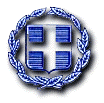 